РЕШЕНИЕ     30.03.2016                                                                                                   № 23В соответствии с  Законом Оренбургской области «О статусе депутата представительного органа местного самоуправления в Оренбургской области», руководствуясь Уставом муниципального образования Троицкий сельсовет, Совет депутатов решил:1. Утвердить  Положение  о  постоянных  комиссиях  Совета депутатов муниципального образования Троицкий сельсовет Асекеевского района Оренбургской области согласно приложению № 1.2. Признать утратившим силу решение Совета депутатов муниципального образования Троицкий сельсовет от 10 ноября 2005 года № 10 «Об утверждении Положения о постоянных комиссиях Совета депутатов муниципального образования Троицкий сельсовет».        3. Контроль за исполнением данного решения возложить на заместителя председателя Совета депутатов муниципального образования Троицкий сельсовет Алякина В.Н.4. Настоящее решение вступает в силу с момента его подписания и подлежит  официальному обнародованию. Глава- председатель Совета депутатов муниципального образования                                                                                     Троицкий сельсовет                                                                                                     Л.Г.Гурман                                                            Приложение № 1            к решению Совета депутатов             от 30.03. 2016 года   № 22ПОЛОЖЕНИЕо    постоянных    комиссиях    Совета    депутатов муниципального образования Троицкий сельсовет  Асекеевского района Оренбургской областиРаздел 1. Основные принципы организации, деятельности постоянных депутатских комиссий и порядок их образования 1. В соответствии с Уставом муниципального образования Троицкий сельсовет Асекеевского района Оренбургской области Совет депутатов муниципального образования Троицикй сельсовет (далее - Совет депутатов) избирает из числа депутатов постоянные комиссии на срок своих полномочий для предварительного рассмотрения и подготовки вопросов, относящихся к ведению Совета, а также для содействия проведению в жизнь решений Совета и вышестоящих государственных органов, контроля за деятельностью органов исполнительной власти, муниципальных предприятий и учреждений.2. Постоянные комиссии являются основными рабочими органами Совета депутатов, ответственными перед Советом депутатов и ему подотчётными. Постоянные комиссии формируются из числа депутатов Совета депутатов муниципального образования Троицкий сельсовет.Депутаты муниципального образования Троицкий сельсовет – члены постоянных комиссий имеют право решающего голоса по всем вопросам, рассматриваемым на заседании Совета и постоянных комиссий.3. Совет депутатов избирает постоянные депутатские комиссии. Количество комиссий, их название определяется решением Совета депутатов. В состав комиссии входит не менее двух и не более семи депутатов Совета депутатов.4.Совет депутатов утверждает председателей постоянных комиссий решением Совета. В течение срока полномочий Совет депутатов вправе избирать новые комиссии, реорганизовывать действующие, вносить изменения в их состав.5. Постоянные комиссии на своём первом заседании избирают заместителя председателя комиссии и секретаря комиссии         6. Порядок работы постоянных комиссий определяется Регламентом, настоящим Положением и решениями Совета депутатов.Вопросы, относящиеся к ведению нескольких постоянных комиссий, могут по инициативе комиссий, а также по поручению Совета подготавливаться и рассматриваться комиссиями совместно. В заседаниях постоянных  комиссий с правом совещательного голоса могут принимать участие депутаты, не входящие в состав данной постоянной комиссии. 7. Все депутаты, за исключением председателя Совета депутатов, входят в состав постоянных комиссий.При этом депутат может быть членом только одной постоянной комиссии.Заместитель председателя Совета депутатов входит в состав одной из постоянных комиссий.8. Постоянные комиссии осуществляют свою деятельность на принципах свободного обсуждения и гласности.Раздел II. Основные полномочия постоянных депутатских комиссий9. Постоянные комиссии по поручению Совета депутатов, его председателя, а также по собственной инициативе разрабатывают проекты решений Совета депутатов по вопросам, относящимся к ведению соответствующих комиссий, рассматривают переданные им проекты решений, готовят по проектам свои заключения, осуществляют контроль за реализацией нормативных правовых актов Совета депутатов, муниципальных программ по направлениям своей деятельности.      10.Постоянные комиссии участвуют в рассмотрении предложений, заявлений и жалоб граждан, поступающих в Совет депутатов.      12. Постоянная комиссия по вопросам, находящимся на её рассмотрении, может запрашивать мнение других постоянных комиссий.      13. Если постоянная комиссия считает, что вопрос, переданный на её рассмотрение, относится также к ведению другой постоянной комиссии, либо признает необходимым высказать своё мнение по вопросу, рассматриваемому другой комиссией, то она вправе внести об этом предложение в Совет депутатов.      Постоянная комиссия по просьбе других постоянных комиссий может по вопросам своего ведения принимать участие в подготовке вопросов, рассматриваемых этими комиссиями.      14. Постоянные комиссии рассматривают проекты законодательных инициатив, направляемых в законодательные органы.Раздел III. Вопросы ведения постоянных депутатских комиссий15. Постоянная комиссия по бюджетной, налоговой и финансовой политике:предварительно    рассматривает   представленные    администрацией
сельсовета проект местного бюджета, изменения и дополнения, вносимые в него, отчёт о его исполнении:осуществляет контроль за исполнением местного бюджета; рассматривает предложения по установлению, изменению и отмены местных налогов, порядку их взимания, установлению их ставок, установлению льгот по налогам;рассматривает проекты нормативных актов об утверждении муниципальных программ, о внесении изменений в действующие муниципальные программы и направляет свои предложения в администрацию сельсовета;предварительно рассматривает порядок образования внебюджетного фонда, положения о нём, заслушивает отчёты о его исполнении;рассматривает вопросы управления муниципальной собственностью;осуществляет контроль за распоряжением имуществом, относящимся к муниципальной собственности;предварительно рассматривает внесение администрацией сельсовета прогноза социально-экономического развития;готовит вопросы и предварительно рассматривает проекты решения
на заседания Совета депутатов, касающиеся компетенции комиссии;ведет работу по увеличению дополнительных доходов местного бюджета, по оптимизации его расходов; принимает участие в подготовке вопросов на заседания Совета депутатов и вносит предложения по разработке мероприятий развития и деятельности в сфере предпринимательства;вносит предложения по определению приоритетных направлений в развитии сферы торговли и бытового обслуживания населения сельсовета;рассматривает   и   согласует   поступившие   от   других   постоянных
комиссий    Совета    депутатов    замечания    и    предложения    по    прогнозу социально-экономического развития сельсовета, бюджету и отчётам о выполнении муниципальных программ и исполнении местного бюджета;заслушивает информацию должностных лиц органов местного самоуправления, руководителей предприятий, учреждений, организаций по вопросам развития торговли и бытового обслуживания; взаимодействует с финансовым отделом администрации муниципального образования и другими организациями по вопросам бюджетной, налоговой и финансовой политики;- рассматривает иные вопросы, отнесенные к ведению Совета депутатов, касающиеся компетенции комиссии.- осуществляет контроль за исполнением решений по вопросам ведения комиссии.16. Постоянная      комиссия      по  социальной политике:- предварительно рассматривает внесённые администрацией муниципальные программы и мероприятия развития социальной сферы муниципального образования и осуществляет контроль за их исполнением;принимает  участие   в   подготовке   вопросов   на   заседания   Совета
депутатов и вносит предложения по разработке мероприятий социальной
политики;обеспечивает соблюдение социальных гарантий населения, социальной защиты семьи, женщин, детей, граждан пожилого возраста;вносит предложения по определению приоритетных направлений в
формировании социальной сферы;участвует в определении категорий граждан, которым могут быть предоставлены льготы и компенсации за счёт местного бюджета;        - готовит вопросы и предварительно рассматривает проекты решений на заседания Совета депутатов, касающиеся компетенции комиссии;- заслушивает информацию должностных лиц органов местного самоуправления, руководителей предприятий, учреждений, организаций по образованию, здравоохранению, социальным вопросам, вопросам семьи и материнства, молодёжи, культуры и спорта;- рассматривает иные вопросы, отнесённые к ведению Совета депутатов, касающиеся компетенции комиссии;- осуществляет контроль за исполнением решений по вопросам ведения комиссии.Раздел IV. Права и обязанности постоянных депутатских комиссий17. Постоянные комиссии при рассмотрении вопросов, относящихся к их ведению, пользуются равными правами и несут равные обязанности. 18. Постоянные комиссии   имеют право вносить на рассмотрение Совета депутатов вопросы, относящиеся к ведению постоянных комиссий.19. Постоянные комиссии по вопросам, относящимся к их ведению, могут выступать с докладами и содокладами на заседаниях Совета депутатов.Постоянные комиссии по вопросам, внесённым ими в Совет депутатов либо по вопросам, переданным комиссиям на предварительное или дополнительное рассмотрение, выделяют своих докладчиков или содокладчиков.По вопросам, подготовленным постоянными комиссиями совместно, комиссии могут выступать с совместными докладами и содокладами либо отдельно представлять свои замечания и предложения.20. Постоянные комиссии вправе вносить в Совет депутатов предложения о передаче проектов решений Совета депутатов по наиболее важным вопросам на обсуждение трудовых коллективов, собраний граждан по месту жительства.21. Постоянные комиссии по вопросам, относящимся к их ведению вправе заслушивать на своих заседаниях доклады и сообщения администрации муниципального образования, предприятий, учреждений и организаций, расположенных на территории сельсовета.22. Постоянные комиссии по вопросам, относящимся к их ведению, вправе требовать от администрации сельсовета, предприятий, учреждений и организаций, от должностных лиц необходимые материалы и документы.Указанные органы и организации, а также должностные лица обязаны выполнять требования постоянных комиссий, представлять им необходимые материалы и документы.23. Разработанные постоянными комиссиями рекомендации по вопросам, относящимся к ведению Совета депутатов, направляются соответствующим государственным и общественным органам, предприятиям, учреждениям и организациям.Рекомендации постоянных комиссий подлежат обязательному рассмотрению   соответствующими   государственными   и   общественными органами, предприятиями, учреждениями и организациями. О результатах рассмотрения или о принятых мерах должно быть сообщено постоянным комиссиям не более чем в месячный срок либо в иной срок, установленный комиссиями.24. Постоянные комиссии по вопросам, отнесённым к их ведению, вправе вносить предложения о заслушивании на заседании Совета депутатов отчёта или информации о работе любого органа, либо должностного лица о выполнении ими решений Совета депутатов, администрации сельсовета, своих рекомендаций, решений вышестоящих государственных органов и наказов избирателей.25. Постоянные комиссии для осуществления контроля за выполнением решений Совета депутатов, наказов избирателей могут в необходимых случаях создавать депутатские посты на предприятиях, в учреждениях и организациях в составе одного или нескольких депутатов.26. Постоянные комиссии имеют право обращаться с запросами к администрации муниципального образования, руководителям его отделов и управлений, а также к руководителям расположенных на территории сельсовета предприятий, учреждений и организаций по вопросам, отнесённым к ведению Совета депутатов.27. Постоянные комиссии вправе привлекать к своей работе представителей государственных и муниципальных органов общественных организаций, а также специалистов и учёных.28. Член постоянной комиссии обязан участвовать в деятельности комиссии, содействовать проведению в жизнь её решений, выполнять поручения комиссии.Член постоянной комиссии пользуется решающим голосом по всем вопросам, рассматриваемым комиссией, имеет право предлагать вопросы для рассмотрения постоянной комиссией и участвовать в их подготовке и обсуждении, вносить предложения о необходимости проведения проверок работы муниципальных органов, предприятий, учреждений и организаций, о заслушивании их представителей на заседании комиссии.Член постоянной комиссии, предложения которого не получили поддержки комиссии, может внести их в письменной или устной форме при обсуждении данного вопроса на заседании Совета депутатов.Член постоянной комиссии по поручению комиссии и по своей инициативе может изучать на месте вопросы, относящиеся к ведению комиссии,   обобщать   предложения   государственных,   муниципальных   и общественных органов и организаций, а также граждан, сообщать свои выводы и предложения в комиссию.29. Администрация сельсовета оказывает  помощь в организации работы постоянных комиссий.Раздел V. Порядок работы постоянных депутатских комиссий30. Постоянные комиссии Совета депутатов работают в соответствии с планами, утверждёнными на их заседаниях.31. Заседания постоянных комиссий созываются по мере необходимости и могут проводиться как во время заседаний Совета депутатов, так и в период между ними.32. В заседаниях постоянных комиссий могут принимать участие с правом совещательного голоса председатель Совета депутатов, глава муниципального образования Троицкий сельсовет, его представитель (представители), а также депутаты, не входящие в состав данной комиссии.33. На заседании постоянных комиссий могут приглашаться представители государственных и муниципальных органов, общественных организаций, органов общественной самодеятельности населения, которые участвуют в заседаниях с правом совещательного голоса.Постоянные комиссии могут проводить выездные заседания.34. При рассмотрении вопросов, относящихся к ведению двух или нескольких постоянных комиссий, по инициативе комиссий, а также по поручению Совета депутатов проводятся совместные заседания постоянных комиссий.35. Заседания постоянных комиссий правомочны, если на них присутствует более половины состава комиссии.В случае невозможности прибыть на заседание член комиссии сообщает об этом председателю постоянной комиссии.36. Все вопросы в постоянной комиссии решаются простым большинством голосов от числа присутствующих членов комиссии.При проведении совместных заседаний нескольких постоянных комиссий решения принимаются простым большинством голосов от числа присутствующих членов каждой комиссии.37. Решения постоянной комиссии принимаются открытым голосованием. Решения и заключения постоянной комиссии подписываются председателем комиссии. Решения, принятые постоянными комиссиями совместно, совместно подготовленные ими заключения подписываются председателями соответствующих комиссий.Решения комиссий носят рекомендательный характер. Рекомендации постоянных комиссий подлежат обязательному рассмотрению органами местного самоуправления, общественными объединениями и организациями, в чьей адрес они направлены. О результатах рассмотрения или о принятых мерах должно быть сообщено комиссии не более чем в месячный срок либо в иной срок, установленный комиссией.38. Протоколы заседаний постоянной комиссии подписываются председателем. Протоколы совместных заседаний постоянных комиссий подписываются председателями соответствующих комиссий.Решения и протоколы заседаний постоянной комиссии хранятся в делах комиссии.39. Постоянные комиссии для подготовки рассматриваемых ими вопросов могут создавать подготовительные комиссии и рабочие группы из числа депутатов Совета депутатов, представителей государственных и муниципальных органов, общественных организаций, специалистов.Постоянные комиссии могут создавать совместные подготовительные комиссии и рабочие группы.40. Председатель постоянной комиссии:  -    руководит деятельностью комиссии;созывает заседания комиссии;организует подготовку необходимых материалов к заседаниям;даёт поручения членам комиссии по вопросам, относящимся к деятельности комиссии;вызывает членов комиссии для работы в подготовительных
комиссиях и рабочих группах, а также для выполнения других поручений
комиссии;-	приглашает   для   участия   в   заседаниях   комиссии   представителей государственных и муниципальных органов,  общественных организаций, специалистов;  -    определяет дату, время и место проведения заседания комиссии, повестку заседания, перечень лиц, приглашённых на заседание;председательствует на заседаниях комиссии;представляет комиссию в отношениях с органами местного самоуправления, с другими государственными и общественными органами и организациями, предприятиями и учреждениями;организует работу по исполнению решений комиссии;информирует членов комиссии о выполнении решений комиссии и
рассмотрении её рекомендаций.отвечает за качество и своевременность выполнения комиссией возложенных на нее настоящим Положением функций;Совместные заседания постоянных комиссий ведут председатели этих комиссий по согласованию между собой.В случае отсутствия председателя постоянной комиссии его обязанности исполняет заместитель председателя комиссии, секретарь или один из членов комиссии.41. Секретарь постоянной комиссии:- обеспечивает работу комиссии;- готовит проект плана работы комиссии на основании предложений, представленных его членами;- осуществляет контроль за выполнением плана работы, утверждённого на заседании комиссии:- ведёт на заседании комиссии протокол.42.Член постоянной комиссии обязан присутствовать на заседании комиссии и выполнять возложенные на него поручения.Член комиссии, несогласный с решением комиссии, обязан выполнять его, но при этом он вправе изложить свою точку зрения в любой форме.43. Постоянные комиссии Совета депутатов информируют общественность о своей деятельности. На заседания постоянных комиссий могут приглашаться представители органов печати, телевидения, радио и других средств массовой информации.Раздел VI. Организационно-техническое обеспечение деятельности постоянной депутатской комиссии44. Материально-техническое, информационное и иное обслуживание деятельности постоянных комиссий Совета депутатов обеспечивает администрация Троицкого сельсовета.Раздел II. Основные полномочия постоянных депутатских комиссий9. Постоянные комиссии по поручению Совета депутатов, его председателя, а также по собственной инициативе разрабатывают проекты решений Совета депутатов по вопросам, относящимся к ведению соответствующих комиссий, рассматривают переданные им проекты решений, готовят по проектам свои заключения, осуществляют контроль за реализацией нормативных правовых актов Совета депутатов, муниципальных программ по направлениям своей деятельности.      10.Постоянные комиссии участвуют в рассмотрении предложений, заявлений и жалоб граждан, поступающих в Совет депутатов.      12. Постоянная комиссия по вопросам, находящимся на её рассмотрении, может запрашивать мнение других постоянных комиссий.      13. Если постоянная комиссия считает, что вопрос, переданный на её рассмотрение, относится также к ведению другой постоянной комиссии, либо признает необходимым высказать своё мнение по вопросу, рассматриваемому другой комиссией, то она вправе внести об этом предложение в Совет депутатов.      Постоянная комиссия по просьбе других постоянных комиссий может по вопросам своего ведения принимать участие в подготовке вопросов, рассматриваемых этими комиссиями.      14. Постоянные комиссии рассматривают проекты законодательных инициатив, направляемых в законодательные органы.Раздел III. Вопросы ведения постоянных депутатских комиссий15. Постоянная комиссия по бюджетной, налоговой и финансовой политике:предварительно    рассматривает   представленные    администрацией
сельсовета проект местного бюджета, изменения и дополнения, вносимые в него, отчёт о его исполнении:осуществляет контроль за исполнением местного бюджета; рассматривает предложения по установлению, изменению и отмены местных налогов, порядку их взимания, установлению их ставок, установлению льгот по налогам;рассматривает проекты нормативных актов об утверждении муниципальных программ, о внесении изменений в действующие муниципальные программы и направляет свои предложения в администрацию сельсовета;предварительно рассматривает порядок образования внебюджетного фонда, положения о нём, заслушивает отчёты о его исполнении;рассматривает вопросы управления муниципальной собственностью;осуществляет контроль за распоряжением имуществом, относящимся к муниципальной собственности;предварительно рассматривает внесение администрацией сельсовета прогноза социально-экономического развития;готовит вопросы и предварительно рассматривает проекты решения
на заседания Совета депутатов, касающиеся компетенции комиссии;ведет работу по увеличению дополнительных доходов местного бюджета, по оптимизации его расходов; принимает участие в подготовке вопросов на заседания Совета депутатов и вносит предложения по разработке мероприятий развития и деятельности в сфере предпринимательства;вносит предложения по определению приоритетных направлений в развитии сферы торговли и бытового обслуживания населения сельсовета;рассматривает   и   согласует   поступившие   от   других   постоянных
комиссий    Совета    депутатов    замечания    и    предложения    по    прогнозу социально-экономического развития сельсовета, бюджету и отчётам о выполнении муниципальных программ и исполнении местного бюджета;заслушивает информацию должностных лиц органов местного самоуправления, руководителей предприятий, учреждений, организаций по вопросам развития торговли и бытового обслуживания; взаимодействует с финансовым отделом администрации муниципального образования и другими организациями по вопросам бюджетной, налоговой и финансовой политики;- рассматривает иные вопросы, отнесенные к ведению Совета депутатов, касающиеся компетенции комиссии.- осуществляет контроль за исполнением решений по вопросам ведения комиссии.16. Постоянная      комиссия      по  социальной политике:- предварительно рассматривает внесённые администрацией муниципальные программы и мероприятия развития социальной сферы муниципального образования и осуществляет контроль за их исполнением;принимает  участие   в   подготовке   вопросов   на   заседания   Совета
депутатов и вносит предложения по разработке мероприятий социальной
политики;обеспечивает соблюдение социальных гарантий населения, социальной защиты семьи, женщин, детей, граждан пожилого возраста;вносит предложения по определению приоритетных направлений в
формировании социальной сферы;участвует в определении категорий граждан, которым могут быть предоставлены льготы и компенсации за счёт местного бюджета;        - готовит вопросы и предварительно рассматривает проекты решений на заседания Совета депутатов, касающиеся компетенции комиссии;- заслушивает информацию должностных лиц органов местного самоуправления, руководителей предприятий, учреждений, организаций по образованию, здравоохранению, социальным вопросам, вопросам семьи и материнства, молодёжи, культуры и спорта;- рассматривает иные вопросы, отнесённые к ведению Совета депутатов, касающиеся компетенции комиссии;- осуществляет контроль за исполнением решений по вопросам ведения комиссии.Раздел IV. Права и обязанности постоянных депутатских комиссий17. Постоянные комиссии при рассмотрении вопросов, относящихся к их ведению, пользуются равными правами и несут равные обязанности. 18. Постоянные комиссии   имеют право вносить на рассмотрение Совета депутатов вопросы, относящиеся к ведению постоянных комиссий.19. Постоянные комиссии по вопросам, относящимся к их ведению, могут выступать с докладами и содокладами на заседаниях Совета депутатов.Постоянные комиссии по вопросам, внесённым ими в Совет депутатов либо по вопросам, переданным комиссиям на предварительное или дополнительное рассмотрение, выделяют своих докладчиков или содокладчиков.По вопросам, подготовленным постоянными комиссиями совместно, комиссии могут выступать с совместными докладами и содокладами либо отдельно представлять свои замечания и предложения.20. Постоянные комиссии вправе вносить в Совет депутатов предложения о передаче проектов решений Совета депутатов по наиболее важным вопросам на обсуждение трудовых коллективов, собраний граждан по месту жительства.21. Постоянные комиссии по вопросам, относящимся к их ведению вправе заслушивать на своих заседаниях доклады и сообщения администрации муниципального образования, предприятий, учреждений и организаций, расположенных на территории сельсовета.22. Постоянные комиссии по вопросам, относящимся к их ведению, вправе требовать от администрации сельсовета, предприятий, учреждений и организаций, от должностных лиц необходимые материалы и документы.Указанные органы и организации, а также должностные лица обязаны выполнять требования постоянных комиссий, представлять им необходимые материалы и документы.23. Разработанные постоянными комиссиями рекомендации по вопросам, относящимся к ведению Совета депутатов, направляются соответствующим государственным и общественным органам, предприятиям, учреждениям и организациям.Рекомендации постоянных комиссий подлежат обязательному рассмотрению   соответствующими   государственными   и   общественными органами, предприятиями, учреждениями и организациями. О результатах рассмотрения или о принятых мерах должно быть сообщено постоянным комиссиям не более чем в месячный срок либо в иной срок, установленный комиссиями.24. Постоянные комиссии по вопросам, отнесённым к их ведению, вправе вносить предложения о заслушивании на заседании Совета депутатов отчёта или информации о работе любого органа, либо должностного лица о выполнении ими решений Совета депутатов, администрации сельсовета, своих рекомендаций, решений вышестоящих государственных органов и наказов избирателей.25. Постоянные комиссии для осуществления контроля за выполнением решений Совета депутатов, наказов избирателей могут в необходимых случаях создавать депутатские посты на предприятиях, в учреждениях и организациях в составе одного или нескольких депутатов.26. Постоянные комиссии имеют право обращаться с запросами к администрации муниципального образования, руководителям его отделов и управлений, а также к руководителям расположенных на территории сельсовета предприятий, учреждений и организаций по вопросам, отнесённым к ведению Совета депутатов.27. Постоянные комиссии вправе привлекать к своей работе представителей государственных и муниципальных органов общественных организаций, а также специалистов и учёных.28. Член постоянной комиссии обязан участвовать в деятельности комиссии, содействовать проведению в жизнь её решений, выполнять поручения комиссии.Член постоянной комиссии пользуется решающим голосом по всем вопросам, рассматриваемым комиссией, имеет право предлагать вопросы для рассмотрения постоянной комиссией и участвовать в их подготовке и обсуждении, вносить предложения о необходимости проведения проверок работы муниципальных органов, предприятий, учреждений и организаций, о заслушивании их представителей на заседании комиссии.Член постоянной комиссии, предложения которого не получили поддержки комиссии, может внести их в письменной или устной форме при обсуждении данного вопроса на заседании Совета депутатов.Член постоянной комиссии по поручению комиссии и по своей инициативе может изучать на месте вопросы, относящиеся к ведению комиссии,   обобщать   предложения   государственных,   муниципальных   и общественных органов и организаций, а также граждан, сообщать свои выводы и предложения в комиссию.29. Администрация сельсовета оказывает  помощь в организации работы постоянных комиссий.Раздел V. Порядок работы постоянных депутатских комиссий30. Постоянные комиссии Совета депутатов работают в соответствии с планами, утверждёнными на их заседаниях.31. Заседания постоянных комиссий созываются по мере необходимости и могут проводиться как во время заседаний Совета депутатов, так и в период между ними.32. В заседаниях постоянных комиссий могут принимать участие с правом совещательного голоса председатель Совета депутатов, глава муниципального образования Троицкий сельсовет, его представитель (представители), а также депутаты, не входящие в состав данной комиссии.33. На заседании постоянных комиссий могут приглашаться представители государственных и муниципальных органов, общественных организаций, органов общественной самодеятельности населения, которые участвуют в заседаниях с правом совещательного голоса.Постоянные комиссии могут проводить выездные заседания.34. При рассмотрении вопросов, относящихся к ведению двух или нескольких постоянных комиссий, по инициативе комиссий, а также по поручению Совета депутатов проводятся совместные заседания постоянных комиссий.35. Заседания постоянных комиссий правомочны, если на них присутствует более половины состава комиссии.В случае невозможности прибыть на заседание член комиссии сообщает об этом председателю постоянной комиссии.36. Все вопросы в постоянной комиссии решаются простым большинством голосов от числа присутствующих членов комиссии.При проведении совместных заседаний нескольких постоянных комиссий решения принимаются простым большинством голосов от числа присутствующих членов каждой комиссии.37. Решения постоянной комиссии принимаются открытым голосованием. Решения и заключения постоянной комиссии подписываются председателем комиссии. Решения, принятые постоянными комиссиями совместно, совместно подготовленные ими заключения подписываются председателями соответствующих комиссий.Решения комиссий носят рекомендательный характер. Рекомендации постоянных комиссий подлежат обязательному рассмотрению органами местного самоуправления, общественными объединениями и организациями, в чьей адрес они направлены. О результатах рассмотрения или о принятых мерах должно быть сообщено комиссии не более чем в месячный срок либо в иной срок, установленный комиссией.38. Протоколы заседаний постоянной комиссии подписываются председателем. Протоколы совместных заседаний постоянных комиссий подписываются председателями соответствующих комиссий.Решения и протоколы заседаний постоянной комиссии хранятся в делах комиссии.39. Постоянные комиссии для подготовки рассматриваемых ими вопросов могут создавать подготовительные комиссии и рабочие группы из числа депутатов Совета депутатов, представителей государственных и муниципальных органов, общественных организаций, специалистов.Постоянные комиссии могут создавать совместные подготовительные комиссии и рабочие группы.40. Председатель постоянной комиссии:  -    руководит деятельностью комиссии;созывает заседания комиссии;организует подготовку необходимых материалов к заседаниям;даёт поручения членам комиссии по вопросам, относящимся к деятельности комиссии;вызывает членов комиссии для работы в подготовительных
комиссиях и рабочих группах, а также для выполнения других поручений
комиссии;-	приглашает   для   участия   в   заседаниях   комиссии   представителей государственных и муниципальных органов,  общественных организаций, специалистов;  -    определяет дату, время и место проведения заседания комиссии, повестку заседания, перечень лиц, приглашённых на заседание;председательствует на заседаниях комиссии;представляет комиссию в отношениях с органами местного самоуправления, с другими государственными и общественными органами и организациями, предприятиями и учреждениями;организует работу по исполнению решений комиссии;информирует членов комиссии о выполнении решений комиссии и
рассмотрении её рекомендаций.отвечает за качество и своевременность выполнения комиссией возложенных на нее настоящим Положением функций;Совместные заседания постоянных комиссий ведут председатели этих комиссий по согласованию между собой.В случае отсутствия председателя постоянной комиссии его обязанности исполняет заместитель председателя комиссии, секретарь или один из членов комиссии.41. Секретарь постоянной комиссии:- обеспечивает работу комиссии;- готовит проект плана работы комиссии на основании предложений, представленных его членами;- осуществляет контроль за выполнением плана работы, утверждённого на заседании комиссии:- ведёт на заседании комиссии протокол.42.Член постоянной комиссии обязан присутствовать на заседании комиссии и выполнять возложенные на него поручения.Член комиссии, несогласный с решением комиссии, обязан выполнять его, но при этом он вправе изложить свою точку зрения в любой форме.43. Постоянные комиссии Совета депутатов информируют общественность о своей деятельности. На заседания постоянных комиссий могут приглашаться представители органов печати, телевидения, радио и других средств массовой информации.Раздел VI. Организационно-техническое обеспечение деятельности постоянной депутатской комиссии44. Материально-техническое, информационное и иное обслуживание деятельности постоянных комиссий Совета депутатов обеспечивает администрация Троицкого сельсовета.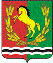 СОВЕТ ДЕПУТАТОВМУНИЦИПАЛЬНОГО ОБРАЗОВАНИЯ ТРОИЦКИЙ СЕЛЬСОВЕТАСЕКЕЕВСКОГО РАЙОНА ОРЕНБУРГСКОЙ ОБЛАСТИтретьего  созыва  Об утверждении Положения о постоянных комиссияхСовета депутатов муниципального образования Троицкий сельсоветАсекеевского района Оренбургской области